Мониторинг индивидуальных образовательных результатов обучающихся.Рабочий лист.ФИ _____________________________________________________Русский язык.  ОС «Школа 2100». 2 класс.Тема: «Части слова. Корень».1.  Отгадай загадку, напиши отгадку и выделенные слова:.............................................................................................................Что роднит эти слова? Какая часть у них общая? Выдели её сверху знаком . Эти слова - родственные.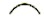 2. Напиши родственные слова с корнем -вар-. Выдели корень .   мастер по приготовлению пищи - ...............................................
   большая ложка для разливания супа - .......................................
   ягоды и фрукты, сваренные в сахаре - .......................................
   маленький вареный пирожок - .....................................................
   горячее жидкое кушанье - .............................................................3. Прочитай.  Выдели корни .Мониторинг индивидуальных образовательных результатов обучающихся.Рабочий лист.ФИ _____________________________________________________Русский язык.  ОС «Школа 2100». 2 класс.Тема: «Части слова. Корень».1.Какое слово лишнее? Почему? В родственных словах выдели корень .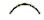 
      сыр, сырник, сырный, сырость
      соль, солонка, солист, солить
      рис, рисовать, зарисовка, рисунок
      вода, водный, водичка, водитель, подводный2. Составь словосочетания по образцу. Выдели корень в однокоренных словах.         сок из слив - сливовый сок
         сок из яблок - .................................................................................
         сок из вишен - ................................................................................
         сок из персиков - ...........................................................................
         сок из апельсинов - .......................................................................
         сок из томатов - ............................................................................3. Напиши одним словом.   Выдели корень в однокоренных словах.Мониторинг индивидуальных образовательных результатов обучающихся.Рабочий лист.ФИ _____________________________________________________Русский язык.  ОС «Школа 2100». 2 класс.Тема: «Части слова. Суффикс.» 1. Напиши однокоренные слова. Выдели корень. Сравни написание корня в однокоренных словах. Поставь ударения. Подчеркни безударную гласную в корне..................................................................................................................................................................................................................................................................................................................................................................................................................................Чем отличаются слова каждой пары друг от друга? Какую часть прибавили к корню? Выдели эту часть. Это суффикс.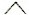 3. Образуй с помощью суффиксов однокоренные слова. Выдели суффиксы .Мониторинг индивидуальных образовательных результатов обучающихся.Рабочий лист.ФИ _____________________________________________________Русский язык.  ОС «Школа 2100». 2 класс.Тема: «Части слова. Суффикс.»Для того, чтобы хорошо знать свой родной язык, надо внимательно слушать и быть наблюдательным. Вот например. Дети часто говорят ласковые слова: мамочка, мамуля, мамулечка. А в ответ они слышат: доченька, дочурка, сынок, сыночек. А сколько ласковых и нежных слов в русских сказках: сестрица Аленушка, братец Иванушка, лисичка - сестричка, курочка, петушок!1. Выполни задания: 
1) Подчеркни и выпиши ласковые слова. Какая часть слова придает им ласковый оттенок? 
2) Выдели, где сможешь, в выписанных словах суффиксы . 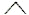 .........................................................................................................................................
.........................................................................................................................................
.........................................................................................................................................2. От слова "цвет" при помощи суффиксов -ик-, -очк-, -н-, -ник- образуй новые слова. Запиши. Выдели корень и суффиксы ...................................................................................................................................................................................................................................................................................3. Прочитай. Допиши отгадку.1. Прочитай текст. Подчеркни слова, обозначающие детенышей животных. Выдели в них суффиксы -онок-, -енок-, -ат-, -ят-.2. Прочитай отрывок из сказки. Спиши, заменяя подчеркнутые слова однокоренными словами с ласковым оттенком. Выдели суффиксы.............................................................................................................................................................................................................................................................................................................................................................................................................................................................................................................................................................................3. Прочитай.        Летом Миша жил в деревне. Ему подарили щенка. Миша написал маме письмо.В выделенных словах  обозначь суффиксы.Кто хлопочет с поварешкой,  
варит вкусный суп с картошкой?   Родственные слова близки по значению и имеют общую (одинаковую) часть (море - моряк).   Общая часть родственных слов называется корнем . Родственные слова называют также однокоренными. Корень выделяют знаком : 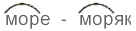 Лес, лесок, лесной, лесник.
Цвет, цветок, цветной, цветник.
Летчик, самолет, полет.
Ледяной, ледовый, лед.Сад, посадка, посадил,
Рад, родители, родил.
Ходит, выходка, ходы.
Трудовой, трудись, труды. Корень - главная часть слова.  
В корне содержится основное значение слова. большой кусок льда на реке - ....................................................
маленький кусочек льда - ...........................................................
корабль, разбивающий лед - .....................................................
очень холодная вода - .................................................................Х...дить  -  ход, с...лить - соль, к...рмить - к...рм, м...рской - море, г...стить - гость, ст...ловая - стол, св...тить - свет, зв...нок - звон, ст...лы - стол.2. Прочитай стихотворение. Найди  однокоренные слова и выдели в них корень.      Конь - конёк,
     День - денёк,
     Пень - пенёк.
     Устал мой конёк за целый денёк.
     Как жаль, что ему не присесть на пенёк!Суффикс - это часть слова, которая стоит после корня и служит для образования новых слов. Знак суффикса :
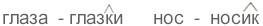 туча - тучка
ягода - .......................
тетрадь - ........................мяч - мячик
рот - ...................
зуб - .....................стакан - стаканчик
стул - ........................
вагон - ........................После корня он стоит.
Перед окончанием.
Его я если заменю,
Другое слово получу.
Обозначу уголком.
Называю ................................................... .Мониторинг индивидуальных образовательных результатов обучающихся.Рабочий лист.ФИ _____________________________________________________Русский язык.  ОС «Школа 2100». 2 класс.Тема: «Части слова. Суффикс.»     Как их зовут?       У нас на земле просто. У волка - волчонок, у лося - лосенок, у зайца - зайчонок, у глухаря - глухарята, у дрозда - дроздята, у гуся - гусята. Лисята, утята, ежата, галчата.А попробуй-ка под водой! Ну, у щуки - щурята. Это известно. А дальше?
                                                           (По Н. Сладкову)       Жили-были старик со старухой. Была у них внучка Маша. Собрались раз подруги по грибы да по ягоды. Пришли звать с собой Машу.                                        Милая мамочка!
         Разреши мне держать щеночка маленького. Он очень красивенький. Весь рыженький, а ухо черненькое. Мы назвали щеночка Дружок.